GK – pjesma ŠUŠTI, ŠUŠTI BAMBUSOV LIST           27.3.2020.Pročitati pjesmu u udžbeniku 50.strNa CD 1 PJEVANJE poslušati pjesmu Pratiti tekst pjesme te pokušati pjevati.Udžbenik 51. str. Poslušati na CD 2 SLUŠANJE (Japanska: Uspavanka)ZAPISATI U PISANKU pisanim slovima):PJEVANJE: Šušti, šušti bambusov list                 27.3.2020 OJAMI -ukrasna tkanina ispunjena bilo kojim sjemenkama (npr. riža)SLUŠANJE: Japanska: UspavankaZALIJEPITI  :OTEDAMA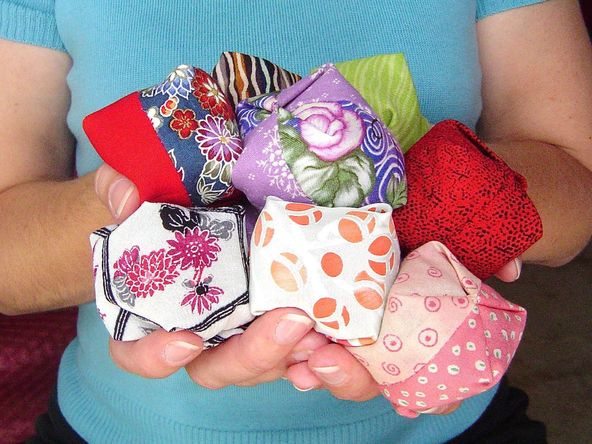 Otedama je tradicionalna japanska igra žongliranja, koju uglavnom igraju japanske djevojčice. Žonglira se šarenim torbicama kojima se igrači dodavaju, dok pjevaju tradicionalne pjesmice.Torbice se nazivaju "ojami", a izrađene su od svilenih ostataka (kimono-a) koji su zašiveni u male okrugle oblike i obično ispunjeni crvenim grahom (azuki), perlama ili rižom. U novije vrijeme, ojami se mogu naći i u obliku malih životinjaDZ – napraviti OJAMIVAŽNO! Poslikati što ste radili, DZ i poslati učiteljici na mail: sanela2806@gmail.com ; sanela.tot@skole.hr 